OBAVIJEST O POČETKU NASTAVENastava u školskoj 2016./2017. godini počinje u ponedjeljak 5.rujna 2016. god. prema sljedećem rasporedu:A smjena: 2ab, 3abe, 4ab, 5ab, 6abe, 7ab, 8ab      u 8 satiB smjena: 2cde, 3cd, 4cd, 5cd, 6cd, 7cd, 8cde      u 14 sati(A i B smjena se izmjenjuju svakog tjedna. Osim prvog dana učenicima 2. 3. i 4. razreda   početak nastave u popodnevnoj smjeni je u 14.45 sati.)MEĐUSMJENA-   1.abcde  u 11.30 sati svaki danPrvi nastavni dan  u 11.30h  u školskom vrtu održat će se svečana priredba za doček prvaša, na koju su pozvani i roditelji, a djeca ne trebaju nositi knjige.Svima želimo uspješan i sretan početak nove školske godine!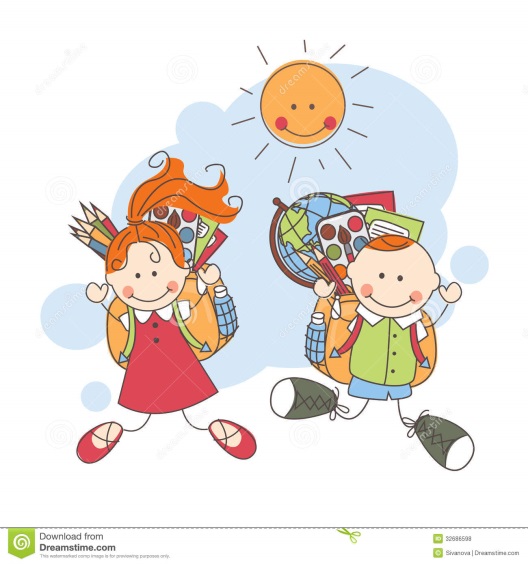 